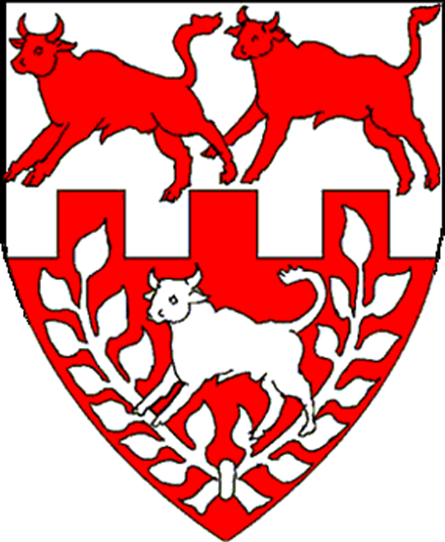 Revision HistoryCustoms and TipsNaming ConventionsFollowing the standard used by the Monarchs, the Baronage use only their given (first) names and titles.Award TextsThe award texts contained within this handbook are suggestions (starting points) rather than the only allowable form that may be used.  As time allows and you become more comfortable with your work as a scribe, feel free to experiment with the wording or draw from other sources and adapt things to your needs.The Barons and Baronesses of StierbachDate Conventions within the SCAAwardsAward of the MinotaurRegistered: April 2008.Badge:  Blazon: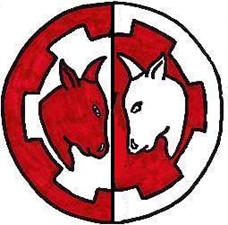 Per pale argent and gules, two bulls' heads couped respectant within a bordure embattled counterchanged.  Registered August 1992 and associated with the name April 2008.Award Description:Given to those subjects of the barony who have distinguished themselves by their efforts on the heavy fighting field in defense of Stierbach. Formerly called the Order of Theseus.Sample Award Texts:With wondrous weaponry are the warriors of Stierbach endowed.  One is now called to be awarded the Minotaur.  For We, <name> and <name>, Baron and Baroness of Stierbach, seek to honor the worthy <name>.  With their weaponry they are mighty to behold in the defense of Stierbach.  And let all praise their excellence this day.  Done this <number> day of <month> A.S. <year> at <place>.Approval: Mika and UrsulaWordsmith: UnknownAs William Shakespeare says, “Cowards die many times before their deaths; the valiant never taste of death but once.” Today, We, <name> and <name>, Baron and Baroness of Stierbach, recognize <name> for [his/her] valiant heavy fighting skills on the field of battle.  [He/She] embodies ferocity and strength of the Bull, which is the symbol of Our Lands. For this we bestow upon <name> the Award of the Minotaur. Done this <number> day of <month>, Anno Societatis <year in Roman numerals>.Approval: Valgard and EsperanzaWordsmith: Amie SparrowOrder of Saint RochRegistered: July 2007.Badge: 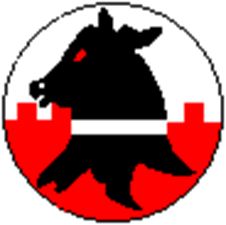  Blazon:Per fess embattled argent and gules, a bull's head erased sable collared argent.  Registered April 2000.Award Description:Given to those subjects who have distinguished themselves by their service to the Barony. Converted from the original Holy Cow award where it was said "Holy Cow, you have done a lot of work!"Sample Award Texts:Let it be known that We, <name> and <name>, Baron and Baroness of Stierbach, have heard of the great service that <name> has accomplished in this barony.  Thus do We proclaim to the populace that We give honor to [him/her] for [his/her] great deeds and dedication to the Barony of Stierbach by awarding [him/her] the Order of Saint Roch.  Done this <number> day of <month> A.S. <year> at <place>.Approval: Mika and UrsulaWordsmith: UnknownWe, <name> and <name>, Baron and Baroness of Stierbach, live by the words of the Bard “Love all, trust a few, do wrong to none.” Therefore, we feel that we have indeed done wrong to not recognize a particular member of the populace. To right this wrong, we wish to call before us <name> and make [him/her] a member of the Order of Saint Roch for <specific service>. Done this <number> day of <month> [A.S./Anno Societatis] <year in Roman numerals> at <event>.Approval: Valgard and EsperanzaWordsmith: Amie SparrowAward of the Silver AxeRegistered: n/a.Badge: 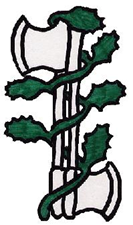  Blazon:In fess an axe conjoined to another reversed and inverted argent, both entwined by a vine vert.  Registered November 2001.Award Description:Given to those subjects of the barony who have distinguished themselves by their efforts on the thrown weapons fighting field in defense of Stierbach. Formerly called the Order of the Dueling Axe.Sample Award Texts:The accuracy and skill of the axes, knives, and spears in the hands of the warriors of Stierbach strike fear into the hearts of our enemies.  Be it known that We, <name> and <name>, Baron and Baroness of Stierbach, proclaim at this time that <name> has earned the right and privilege to be awarded the Silver Axe through [his/her] expertise with thrown weapons.  Done this <number> day of <month> A.S. <year> at <place>.Approval: Colum and BrianaWordsmith: UnknownShakespeare says, “Some are born great, some achieve greatness, and some have greatness thrust upon them.” Those of you with proficiency in thrown weapons know also that sometimes you have a thrown weapon thrust upon you! To honor one among you that has vaunted prowess in Thrown Weapons, We, <name> and <name >, Baron and Baroness of Stierbach, award the Silver Axe to <name> whose skill with it is renown. We hope that <name> continues to instill fear in our enemies and envy among our friends. Done this <number> day of <month> A.S. <year in Roman numerals> at <specific site or event>.Approval: Valgard and EsperanzaWordsmith: Amie SparrowAward of the Silver BowRegistered: April 2008.Badge: 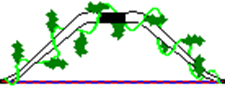 Blazon:A bow fesswise argent, the stock entwined of an ivy vine vert.  Registered April 2000 and associated with the name April 2008.Award Description:Given to those subjects who have distinguished themselves by their skill with bow and arrow, either target or combat. It recognizes also their leadership in furthering combat or target archery education and techniques, and their honorable deportment on and off the field. Formerly called the Order of the Vined Bow.Sample Award Texts:Let it be known of an archer’s ability and knowledge in the lands of Stierbach.  For we, <name> and <name>, Baron and Baroness of Stierbach, have heard of an archer that teaches archery to one and all, and displays the might and accuracy of the Stierbach Archers.  Thus do we grant <name> the Award of the Silver Bow.  Done this <number> day of <month> A.S. <year> at <place>.Approval: Mika and UrsulaWordsmith: UnknownDraw nigh and hear the words of <name> and <name>, Baron and Baroness of mighty Stierbach.  Great are the ranks of Stierbach Archers who strike fear in our enemies with the presence of their bows and the gleam of their arrows.  We have seen and heard of the great skill our <name> has shown in the art of archery and wish to recognize [him/her] with our award of the Silver Bow.  Done this <number> day of <month> A.S. <year> at <place>. Wordsmith: Rhonwen verch TuderUnto all gentles present, pray attend the words of <name> and <name>, Baron and Baroness of fair Stierbach.  The ranks of our archers are mighty and strong with the skills and cunning that grow from the hunt in our woods, rivers, and mountains.  It is our right and privilege to recognize archers into our corps who have shown skill and cunning with the bow and thus do we award <name> with our Silver Bow.  Done this <number> day of <month> A.S. <year> at <place>.Wordsmith: Rhonwen verch TuderTo paraphrase William Shakespeare, “The field is empty and all the archers are here.” It is now time to recognize a person who has made many ghosts on the field of battle. <He/She> handles a bow with deadly effectiveness. <His/Her> skills involve many a wellshot arrow. In as much as <name> has distinguished [himself/herself] as an archer of great renown and has strengthened Our Barony through the teaching of this skill to many others, We, <Baron’s name> and <Baroness’s name>, Baron and Baroness of Stierbach, choose to bestow the award of the Silver Bow to <name>. May your bowstring be ever supple! Done this <day> day of <month> A.S. <year in Roman numerals> at <specific site or event>. Approval: Valgard and EsperanzaWordsmith: Amie SparrowAward of the Silver CompassRegistered: April 2008.Badge: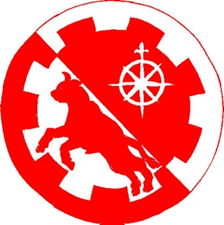 Blazon:Per bend gules and argent, a compass rose and a bull salient within a bordure embattled counterchanged.  Registered November 2001 and associated with the name April 2008.Award Description:Given to those subjects of the barony who have distinguished themselves by their efforts and willingness to teach others the arts and sciences of the period, and/or those who have achieved excellence in the arts and sciences of the period. Formerly called the Northern Star Award.Sample Award Texts:Of what glories and beauties may a barony boast?  Beauty and glory comes from the hands and hearts of the people of the barony.  Thus do We, <name> and <name>, Baron and Baroness of Stierbach, must praise the work of our servant <name>.  [His/Her] displayed skills and the teaching of those skills enrich the splendor of our fair barony.  Done this <number> day of <month> A.S. <year> at <place>. Approval: Mika and UrsulaWordsmith: UnknownTo paraphrase the Bard William Shakespeare, Artistry sought is good, but given unsought, is better. <Name> has produced countless pieces of <particular art> and We, <Baron’s name> & <Baroness’s name>, Baron and Baroness of Stierbach, feel that the Barony has been made richer by <Name’s> work. Therefore, it is with great pleasure and appreciation that we do award the Silver Compass to <Name> in recognition of <his/her> artistic prowess in our lands. Done this <date> day of <month>, A.S. <year in Roman numerals> at <event>.Approval: Valgard and EsperanzaWordsmith: Amie SparrowAward of the Silver GloveRegistered: April 2008.Badge: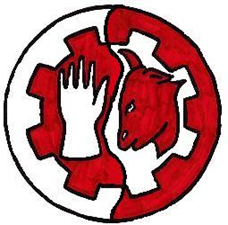 Blazon:Per pale wavy gules and argent, a glove and a bull's head within a bordure embattled counterchanged. Registered December 2001 and associated with the name April 2008.Award Description:Given to those subjects of the barony who have distinguished themselves by their efforts on the rapier fighting field in defense of Stierbach. Formerly called the Order of the Argent Glove.Sample Award Texts:The rapier fighters of Stierbach with their flashing blades of steel are renowned for striking fear into the hearts of the enemy.  We, <name> and <name>, Baron and Baroness of Stierbach, have witnessed the great skill, ferocity, and honor of one such fighter.  Thus do we enter <name> into the Order of the Silver Glove for <his/her> might in the defense of the Barony of Stierbach.  Done this <number> day of <month> A.S. <year> at <place>. Approval: Colum and BriannaWordsmith: Unknown“If you prick us do we not bleed? If you tickle us do we not laugh? If you poison us do we not die? And if you wrong us shall we not revenge?” Such are the words of William Shakespeare and such are the beliefs of rapiers in this land. We, <Baron> and <Baroness>, Baron and Baroness of Stierbach, in keeping with the beliefs of Our Rapiers, recognize a citizen of Stierbach who has used sharp, pointy metal on the field and occasionally speaks of revenge. We do hereby award the Silver Glove to <name> and hope that <he/she> will continue to use <his/her> skills to enrich and defend the Barony of Stierbach for many years to come. Done this <day> day of <month> A.S. <year in Roman numerals> at <specific site or event>. Approval: Valgard and EsperanzaWordsmith: Amie SparrowAward of the Silver HeartRegistered: n/a.Badge: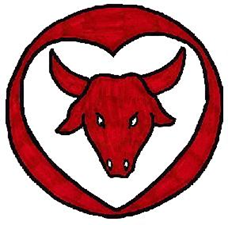 Blazon:Gules, on a heart argent a bull's head cabossed gules.  Registered: December 2001.Award Description:Given to those subjects of the barony who have distinguished themselves far and above the ordinary in service to the barony. Formerly called the Heart of Stierbach.Sample Award Texts:Proclaim to all nobles and gentles of the Barony of Stierbach that We, <name> and <name>, Baron and Baroness of Stierbach, give you greetings.  We hereby award our subject <name> the Silver Heart.  For that [he/she] has served this barony in many and diverse ways.  [His/Her] service to the barony has exceeded expectations far and above the normal.  And for which cause do We publicly command.  Hence with do We publicly acknowledge on this <number> day of <month> A.S. <year> at <place>. Approval: Mika and UrsulaWordsmith: UnknownThe Bard William Shakespeare says, “Listen to many, speak to a few.” To those words, We add, “Award those that are worthy.” We, <name> and <name>, Baron and Baroness of Stierbach, wish to induct a very worthy citizen into the Order of the Silver Heart. It has come to our attention that for some time <name> has served the Barony of Stierbach far and above the normal expectation, especially in <area of service>, for which cause We do publicly commend [him/her]. Done this <number> day of <month> A.S. <year in Roman numerals> at <specific site or event>.Approval: Valgard and EsperanzaWordsmith: Amie SparrowAward of the Bull and the CrescentRegistered: April 2008.Badge: 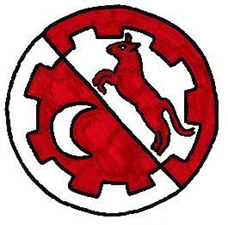 Blazon:Per bend argent and gules, a bull salient and a decrescent within a bordure embattled counterchanged. Registered: August 1992 and associated with the name April 2008.Award Description:Given to those children of the barony who have distinguished themselves far and above the ordinary in service to the barony. Formerly called the Promise of Stierbach, and briefly the Silver Moon.Sample Award Texts:Proclaim to all the lands for We, <name> and <name>, Baron and Baroness of Stierbach, have heard of a child that has given great service to our great Barony of Stierbach far and above the ordinary.  The children are the promise of the future thus do We proclaim that <name> has earned the right to be awarded the Bull and the Crescent.  Done this <number> day of <month> A.S. <year> at <place>.Approval: Mika and UrsulaWordsmith: UnknownTo quote the Bard William Shakespeare, “How far that little candle throws its beams! So shines a good deed in a naughty world.” So it is that the children of Stierbach bring joy into Our hearts. They are the future of the Barony and their actions enrich us all. Today, it is Our desire to reward the good deeds done by a young citizen of Our Barony. We, <name> and <name>, Baron and Baroness of Stierbach, therefore award the Bull & Crescent to <name> for services above and beyond those expected of the youngest of our lands. Done this <number> day of <month> A.S. <year in Roman numerals> at <specific site or event>.Approval: Valgard and EsperanzaWordsmith: Amie SparrowMix and Match Scroll Texts(Copied from the Atlantian Scribes Handbook)Most scrolls are composed of the same set of key phrases.  Each of these phrases has a variety of equivalents, many of which are listed below.  These may be interchanged to suit your own style, specific requirements of the award, or available space.ADDRESS:All shall know that We…Be it known to all that We…Come forward all, and know that We…Do ye all hear and tell others; We…Due commendations and greetings…For as much as We…Greetings unto all to whom these presents come; We…Hear ye all these presents; We…It shall be known to all that We…Know ye all to whom these presents come; We…Let it be known that We…May it be known to all…Now let it be known to all…Pray let all know that We…Proclaim unto all that We…Salutations to all unto whom these presents come...To all unto whom these presents come, greetings.Whereas We…Unto all to whom these presents come…Verily, We…We,…Ye all shall know that We,…INTITULATION: Remember, use the first names only!We, <Baron’s name> and <Baroness’s name>, Baron and Baroness of Stierbach…We, <Baron’s name> and <Baroness’s name>, Baron and Baroness of all Stierbach’s lands…We, <Baron’s name>, Baron of Stierbach and <Baroness’s name> Our Baroness…NOTIFICATION and EXPOSITION: This is composed of two parts: the lead-in phrase and the reason.  In some instances a specific reason will be provided to the scribe, in others a generic “for service to Our Barony” sort of phrase will suffice.Lead-ins:…, find that <awardee’s full name>……, finding Ourselves in receipt of many good reports of <awardee’s full name>……, having heard much good of <awardee’s full name>……, having observed the many good works and labors of <awardee’s full name>……, having weighed well the works and labors of <awardee’s full name>…Reasons:…, having greatly improved the lot of Our subjects [by/through] <specific reason>……, who has greatly benefitted Our Barony by [his/her] <specific reason>……, who has labored long and hard in Our Lands……, who has made [him/her]self worthy of advancement by <specific reason>……, who has distinguished [him/her]self by <specific reason>……, having given greatly and unstintingly of [his/her] skills and energiesCORROBORATION and DATE: Corroboration consists of a phrase confirming that the award has been given by the Baron and Baroness.  It includes the date of the presentation and may, additionally, note the place and/or occasion of the award.By way of general example (with options):… In witness whereof We set Our hand and seal this seventeenth day of June, Anno Societatis XXVII (, being 1991 Gregorian,) (in Our Canton of Abhainn Iarthair) (during the celebration of Stierbach’s Baronial Birthday).Alternate opening phrases:… Awarded …… Done …… Given …Followed by (A.S. years in Roman numerals):… by Our Hands (date and options) …… under Our Hand and Seal (date and options) …… by Us (date and options) …Resources:Kingdom of Atlantia Scriptorium: http://scribe.atlantia.sca.org/scriptorium/Kingdom of Atlantia Scribes handbook: http://scribe.atlantia.sca.org/resources/Atlantian_Scribes_Handbook_2016.pdfKingdom of Atlantia Order of Precedence: http://op.atlantia.sca.org/awards.phpRevisionChangeDate1.0First EditionAugust 16, 20151.1Revised for web publicationApril 30, 2017Investiture DateDivestiture DateBaronBaronessTermFebruary 21. 1998 (AS 32)March 25, 2000 (AS 34)Ivan Ivanovich NemytyiRowan Berran McDowellIvan and RowanMarch 25, 2000 (AS 34)November 17, 2001 (AS 36)Dafydd Sean ap HywelMorgan Catriona BruceDafydd and MorganNovember 17, 2001 (AS 36)January 24, 2004 (AS 38)Mika LongbowUrsula d'ArcyMika and UrsulaJanuary 24, 2004 (AS 38)March 22, 2008 (AS 42)Colum MaxwellBriana MaclukasColum and BrianaMarch 22, 2008 (AS 42)June 16, 2012     (AS 47)Flaithrí Ó CearnaighRhonwen verch TuderFlaithri and RhonwenJune 16, 2012     (AS 47)Valgard av MorsEsperanza Susanna FlechaMors and EsperanzaCommon EraCommon EraCommon EraCommon EraCommon EraAnno SocietatisAnno SocietatisCommon EraCommon EraCommon EraCommon EraCommon EraAnno SocietatisAnno Societatis1 May1966-30 April19671I1 May2004-30 April200539XXXIX1 May1967-30 April19682II1 May2005-30 April200640XL1 May1968-30 April19693III1 May2006-30 April200741XLI1 May1969-30 April19704IV1 May2007-30 April200842XLII1 May1970-30 April19715V1 May2008-30 April200943XLIII1 May1971-30 April19726VI1 May2009-30 April201044XLIV1 May1972-30 April19737VII1 May2010-30 April201145XLV1 May1973-30 April19748VIII1 May2011-30 April201246XLVI1 May1974-30 April19759IX1 May2012-30 April201347XLVII1 May1975-30 April197610X1 May2013-30 April201448XLVIII1 May1976-30 April197711XI1 May2014-30 April201549XLIX1 May1977-30 April197812XII1 May2015-30 April201650L1 May1978-30 April197913XIII1 May2016-30 April201751LI1 May1979-30 April198014XIV1 May2017-30 April201852LII1 May1980-30 April198115XV1 May2018-30 April201953LIII1 May1981-30 April198216XVI1 May2019-30 April202054LIV1 May1982-30 April198317XVII1 May2020-30 April202155LV1 May1983-30 April198418XVIII1 May2021-30 April202256LVI1 May1984-30 April198519XIX1 May2022-30 April202357LVII1 May1985-30 April198620XX1 May2023-30 April202458LVIII1 May1986-30 April198721XXI1 May2024-30 April202559LIX1 May1987-30 April198822XXII1 May2025-30 April202660LX1 May1988-30 April198923XXIII1 May2026-30 April202761LXI1 May1989-30 April199024XXIV1 May2027-30 April202862LXII1 May1990-30 April199125XXV1 May2028-30 April202963LXIII1 May1991-30 April199226XXVI1 May2029-30 April203064LXIV1 May1992-30 April199327XXVII1 May2030-30 April203165LXV1 May1993-30 April199428XXVIII1 May2031-30 April203266LXVI1 May1994-30 April199529XXIX1 May2032-30 April203367LXVII1 May1995-30 April199630XXX1 May2033-30 April203468LXVIII1 May1996-30 April199731XXXI1 May2034-30 April203569LXIX1 May1997-30 April199832XXXII1 May2035-30 April203670LXX1 May1998-30 April199933XXXIII1 May2036-30 April203771LXXI1 May1999-30 April200034XXXIV1 May2037-30 April203872LXXII1 May2000-30 April200135XXXV1 May2038-30 April203973LXXIII1 May2001-30 April200236XXXVI1 May2039-30 April204074LXXIV1 May2002-30 April200337XXXVII1 May2040-30 April204175LXXV1 May2003-30 April200438XXXVIII1 May2041-30 April204276LXXVI